ПРОКУРАТУРА РАЗЪЯСНЯЕТ:С 01.07.2014 года рост платы  за коммунальные услуги будет ограничен	Начиная с  01.07.2014 г. рост платы  за коммунальные услуги будет ограничен.	Федеральным законом от 28.12.2013 № 417-ФЗ «О внесении изменений  в Жилищный кодекс Российской Федерации и в отдельные законодательные акты Российской Федерации» Жилищный кодекс РФ дополнен ст. 157.1, запрещающей повышение размера  вносимой гражданами  платы за коммунальные услуги выше предельных (максимальных) индексов изменения  размера указанной  платы, утвержденных высшим должностным лицом субъекта  РФ.	Предельные индексы будут устанавливаться  на основании индексов изменения  размера указанной платы в среднем  по субъектам РФ, утвержденных Правительством Российской Федерации, как правило,  на срок не менее трех лет. Предельные индексы и индексы изменения размера  указанной платы  в среднем по субъектам  РФ на первый долгосрочный период  должны быть установлены не позднее чем 1 мая 2014 года и введены в действие  с 01 июля 2014 года.	Правительством Российской Федерации также должны быть  утверждены  основы формирования индексов, мониторинга и контроля  за их соблюдением, а также основания  и порядок согласования предельных индексов представительными органами муниципальных образований. Федеральный закон вступил в силу со дня  официального опубликования - 30.12.2013.Серовская городская прокуратура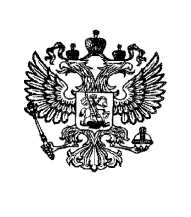 ПРОКУРАТУРАРОССИЙСКОЙ ФЕДЕРАЦИИПРОКУРАТУРАСвердловской областиСеровская городская прокуратураул. Льва Толстого, 14г. Серов, 624992тел./факс: 8 (34385) 6-93-53